ACI SIGNIFICATIVA. 1º ESO- BIOLOGÍA. TEMA 5.1.- ¿Qué es la hidrosfera?2.- Escribe lo que sepas del agua en estado sólido, líquido y gaseoso.1.- ¿Dónde encontramos el agua salada?2.- ¿Dónde podemos encontrar agua dulce? Explica los glaciales, las aguas subterráneas y las aguas superficiales.1.- Copia en tu cuaderno y aprende los cambios de estado del agua.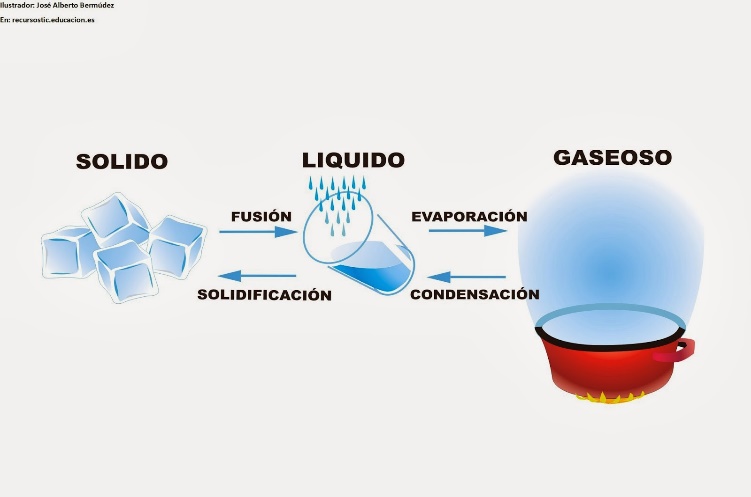 1.- Escribe tres razones por las que sea importante el agua para los seres vivos.1.- Explica que es el ciclo del agua. Copia el recuadro y anota las explicaciones.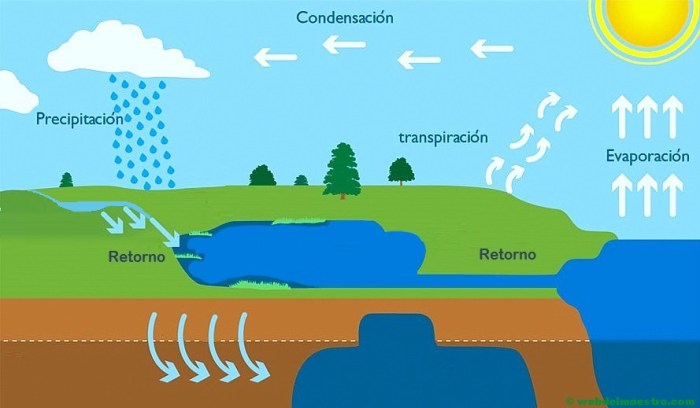 1.- Explica qué es el uso consuntivo del agua. Escribe tres ejemplos.1.- Escribe las principales fuentes de contaminación del agua superficial.1.- ¿Qué es la potabilización del agua?2.- ¿Qué es la depuración del agua?***MIENTRAS LOS COMPAÑEROS HACEN LAS ACTIVIDADES DE REPASO DEBE REPASAR LO TRABAJADO EN EL CUADERNO DE MANERA QUE NO FALTE NINGUNA ACTIVIDAD PROPUESTA Y ADEMÁS ESTÉ LIMPIO Y PRESENTABLE.1.- Define: hidrosfera, potabilización del agua y depuración del agua.2.- ¿Dónde podemos encontrar agua dulce? ¿Y salada?3.- Escribe y explica los cambios de estado del agua.4.- Escribe lo que sepas del uso del agua (mínimo 5 líneas y usando estas palabras: industrial, doméstico, agrícola.5.- Escribe lo que sepas de la contaminación del agua superficial (mínimo 4 líneas).NOMBRE.- __________________________________________________ CURSO:_________FECHA:____________________BIOLOGÍA TEMA 51.- Define: Hidrosfera:Potabilización del agua: Depuración del agua:2.- ¿Dónde podemos encontrar agua dulce? ¿Y salada?3.- Escribe y explica los cambios de estado del agua.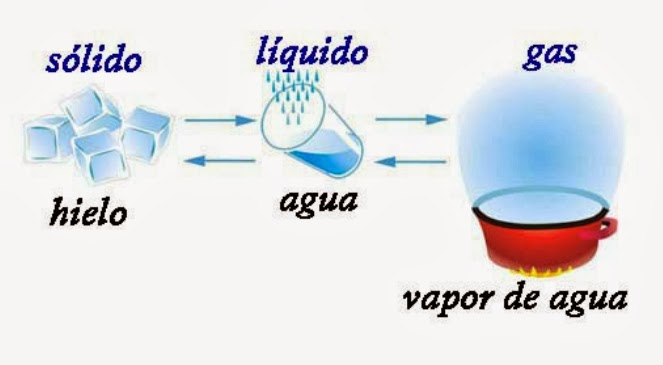 4.- Escribe lo que sepas del uso del agua (mínimo 5 líneas y usando estas palabras: industrial, doméstico, agrícola.5.- Escribe lo que sepas de la contaminación del agua superficial (mínimo 4 líneas).FECHA:ACTIVIDADES PAG 90-91FECHA:ACTIVIDADES PAG 92-93FECHA:ACTIVIDADES PAG 94-95FECHA:ACTIVIDADES PAG 96-97FECHA:ACTIVIDADES PAG 98-99FECHA:ACTIVIDADES PAG 100FECHA:ACTIVIDADES PAG 101FECHA:ACTIVIDADES PAG 102 - 103FECHA:ACTIVIDADES DE REPASO PARA EXAMEN 